ПРАВИТЕЛЬСТВО РОССИЙСКОЙ ФЕДЕРАЦИИПОСТАНОВЛЕНИЕот 30 декабря 2022 г. N 2540О ВНЕСЕНИИ ИЗМЕНЕНИЙВ ПРАВИЛА ОБУЧЕНИЯ ПО ОХРАНЕ ТРУДА И ПРОВЕРКИ ЗНАНИЯТРЕБОВАНИЙ ОХРАНЫ ТРУДАПравительство Российской Федерации постановляет:1. Утвердить прилагаемые изменения, которые вносятся в Правила обучения по охране труда и проверки знания требований охраны труда, утвержденные постановлением Правительства Российской Федерации от 24 декабря 2021 г. N 2464 "О порядке обучения по охране труда и проверки знания требований охраны труда" (Собрание законодательства Российской Федерации, 2022, N 1, ст. 171).2. Настоящее постановление вступает в силу с 1 сентября 2023 г.Председатель ПравительстваРоссийской ФедерацииМ.МИШУСТИНУтвержденыпостановлением ПравительстваРоссийской Федерацииот 30 декабря 2022 г. N 2540ИЗМЕНЕНИЯ,КОТОРЫЕ ВНОСЯТСЯ В ПРАВИЛА ОБУЧЕНИЯ ПО ОХРАНЕ ТРУДАИ ПРОВЕРКИ ЗНАНИЯ ТРЕБОВАНИЙ ОХРАНЫ ТРУДА1. В предложении втором пункта 61 слова "по требованию Министерства труда и социальной защиты Российской Федерации" заменить словами "при наличии в соответствующих нормативных правовых актах положений о проведении внепланового обучения работников требованиям охраны труда".2. В приложении N 4 к указанным Правилам:а) наименование графы "Среднесписочная численность работников организации" дополнить знаком сноски "***";б) дополнить сноской третьей следующего содержания:"<***> Без учета работников, выполняющих трудовую функцию дистанционно на постоянной основе.".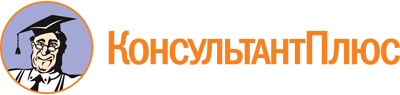 Постановление Правительства РФ от 30.12.2022 N 2540
"О внесении изменений в Правила обучения по охране труда и проверки знания требований охраны труда"Документ предоставлен КонсультантПлюс

www.consultant.ru

Дата сохранения: 04.07.2023
 